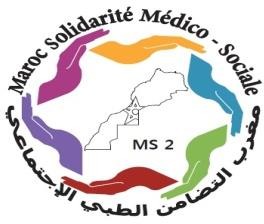 IntroductionL’association Maroc Solidarité Médico-sociale (MS2) est une association nationale médicale et humanitaire à but non lucratif, crée en juillet 2016. Son objectif est de « Venir en aide et porter une assistance (médicale, sociale, économique) à toute personne ou population vulnérable ».L’association met en œuvre différents projets à l’attention des populations vulnérables en particulier les personnes migrantes, les mineur.e.s et les personnes victimes de violence. Son action comprend l’assistance humanitaire et l’inclusion socio-économique de ces populations, en coordination avec les institutions publiques, les ONGs et les bailleurs nationaux et internationaux.Dans le cadre de ses activités en faveur des populations en situation de vulnérabilité, MS2, en consortium avec Médecins du Monde Belgique (BE) et l’association AMANE, met en œuvre le projet PROSAM visant à « l’Amélioration de l’accès et de la qualité des services de santé et de protection pour les migrants en situation de vulnérabilité à Rabat et à Oujda et dans leurs régions ».La fonction est sous la supervision hiérarchique de la coordinatrice du projet PROSAM.Objectif du poste :Le/la Psychologue s’intègre dans l’équipe psycho-sociale, en étroite collaboration avec la conseillère psycho-sociale, et sera amené.e à participer au développement et à la mise en place de la stratégie psycho-sociale. Avec un focus particulier sur le soutien en santé mentale pour les personnes migrantes, il/elle contribue à l’amélioration de l’accès aux structures de prise en charge psychologique et psychiatrique si nécessaire, et la sensibilisation autour de la santé mentale et du bien-être psychosocial  en contexte migratoire. Le/la psychologue  sera chargé.e de la mise en œuvre d´un service d´appui et d´accompagnement psychologique individuel et collectif  auprès des communautés migrantes, de la conception et de la mise en place d´un plan d´action transversal pour assurer l´intégration de l´approche santé mentale dans l´ensemble des axes d´intervention du projet.Responsabilités et description des tâches : Conception et mise en place d’une approche transversale en Santé Mentale et Soutien Psychosocial (SMPSS)Identifier les besoins et attentes des personnes migrantes en situation de vulnérabilité en matière de SMPSS,Concevoir et mettre en œuvre un plan d’action (à l’aide d’outils opérationnels) pour assurer l’intégration de l’approche SMPSS dans la prise en charge holistique, Assurer l’intervision et la collaboration étroite avec les autres psychologues de MS2,Assurer la sensibilisation et la psychoéducation auprès de la population cible de MS2,Participer aux sorties sur le terrain avec  l’équipe (mappings, visites terrain, analyse du contexte, etc.)Conception et mise en œuvre d’actions de soutien psychologique individuel et collectifAssurer des séances d’écoute active psychologique individuelle,Assurer des séances de psychothérapie et/ou de suivi psychologique individuel si nécessaire,Assurer des séances de médiation familiale si nécessaire,Assurer des visites à domicile et mobiles lorsque la situation de la personne l’exige,Définir et mettre en place le cadre et le plan thérapeutique adaptés à la situation des personnes migrantes en situation d’extrême vulnérabilité,Développer, actualiser et veiller à l’application des procédures, du circuit d’accompagnement, d’orientation et de référencement vers les services SMPSS de proximité,Orienter et référencer des cas en interne, et en externe vers les structures locales, nationales et /ou internationales adéquates, si besoin.Développer et animer des ateliers psychosociaux et de sensibilisation de groupe au profit des personnes migrantes (notamment les femmes et mineur.e.s non accompagné.e.s) en étroite  collaboration avec la conseillère psychosociale, l’équipe et les partenaires si nécessaire,Assurer des sessions thérapeutiques de groupe pour les bénéficiaires (focus group, groupe de paroles, etc.),Assurer des interventions pour le renforcement de la résilience sociocommunautaire des populations-cibles. Planification, analyse et reporting des activitésRendre compte des actions engagées et de leur suivi conformément aux règles d’éthiques et de déontologies, nationaux et internationales,Assurer l’actualisation des dossiers individuels informatisés et veiller sur leur sécurité et confidentialité,Assurer le suivi et monitoring des activités spécifiques au soutien psychologique,Contribuer à la planification des activités, à la collecte et analyse de données,Contribuer au reporting,Contribuer aux apprentissages, à la collecte des bonnes pratiques et à la capitalisation des activités MSPSS,Participer aux réunions d’équipe et aux rencontres de partage de bonnes pratiques en coordination avec les autres psychologues travaillant sur la thématique migratoire au Maroc,Participer aux réunions / groupes de travail thématiques / formations, et représenter MS2 au sein des réseaux d’échanges spécialisés et pluri-acteurs.Compétences requises :Master en psychologie cliniqueExpérience et/ou formation continue en psychologie sociale et/ou interculturelle et/ou thérapies brèves, ou tout autre domaine pertinentExpérience dans le domaine de la migration au MarocExpérience en matière de case management et d’accompagnement thérapeutique individuel et/ou collectifConnaissances sur les questions de santé mentale en contexte de migration (psycho traumatisme, deuil complexe, en tentant compte des spécificités culturelles)Une expérience professionnelle dans le domaine d’aide humanitaire et/ou d’aide au développement, d’assistance aux populations vulnérables est un atoutApproche basée sur le genre et sur les droits humainsParfaite maitrise du français à l’oral, comme à l’écritMaitrise de l’anglais et de l’arabe et/ou darija (oral)Maitrise de l’informatique, notamment des logiciels bureautiquesCapacités de communication, et de travail en équipe pluridisciplinaire et pluriculturelle,Capacité d’adaptation, de flexibilité, et de gestion du stress et de l’urgenceExcellente capacité d’empathie et d’écouteÊtre autonome, force d’initiatives, et respecter les délaisCapacités organisationnelles et rédactionnellesÊtre intéressé/e par les domaines de travail de MS2, et capable d’agir conformément au comportement accepté et aux valeurs d’intégrité et de responsabilité requises par MS2.Nous vous proposons :Un contrat à plein temps d’une durée déterminée d’une année renouvelable, avec une équipe dynamique, multiculturelle et motivée.Comment postuler :Merci d’adresser votre CV + Lettre de motivation en mentionnant « psychologue PROSAM » dans l’intitulé du mail aux adresses suivantes : coordoprojetrabat@ms2maroc.com et adminfinrabat@ms2maroc.com avant le 16/02/2022.Nous nous réservons la possibilité de finaliser un recrutement avant la date de clôture de réception des candidatures.Nous vous remercions pour l’intérêt envers notre organisation et nous vous souhaitons beaucoup de succès dans votre parcours.Nous nous engageons pour les personnes en situation de handicap et lutte contre toutes les discriminations.Nous vous informons que les données vous concernant sont informatisées, elles seront traitées de façon confidentielle. Dans le cadre du présent appel à candidature, vos données sont conservées pour une durée de 6 mois.ORGANISATION :Maroc Solidarité Médico-Sociale (MS.2)TITRE DU POSTE :PsychologueLOCALISATION DU POSTE :Rabat-déplacement dans la régionDATE DE DEMARRAGE SOUHAITEE :Dès que possible